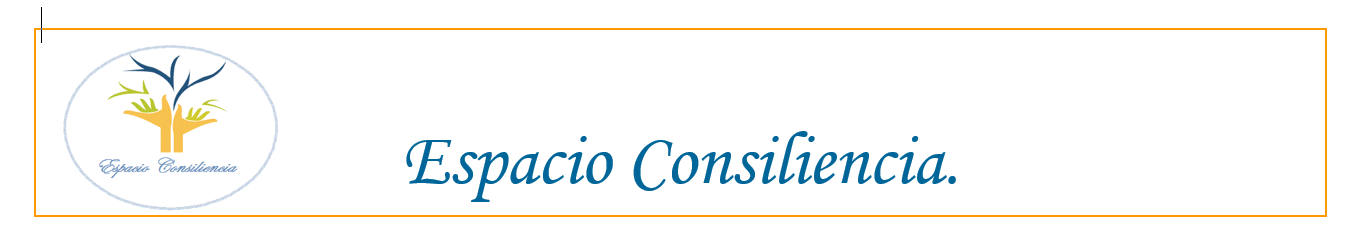 Curso sobre psicogenealogíaEste curso forma parte del Diplomado en Psicoterapia integrativa consiliente y es acreditable al mismo. Se puede cursar de forma independiente.  Tiene como objetivo principal incorporar marcos teóricos y técnicas psicoterapéuticas para abordar la dimensión familiar-ecosistémica. Se propone:Ayudar a reconocer las propias raíces familiares y la influencia de nuestros ancestros en la vida personal. Trabajar sobre la identificación de patrones familiares repetitivos transgeneracionales, para transformar los que son nocivos o tóxicos en saludables.Reconocer a la persona como parte de otros sistemas de los cuáles forma parte, proponiéndose que cada ser logre estar en paz con sus propios sistemas de pertenencia.El enfoque sistémico y la psicogenealogía.1. Programa de ContenidosIntroducción¿Qué es la Psicogenealogía? La Psicogenealogía como transdisciplina.¿Cómo se transmite esta información a lo largo de las generaciones? ¿Por qué se produce la repetición?Cinco principios básicos de la PsicogenealogíaLos instrumentos dela Psicogenealogía: El Genosociograma. Consignas para la elaboración del genosociograma Conceptos psicogenealógicos para el análisis e interpretación del genosociograma: duelos no hechos o tareas sin terminar, lealtades invisibles, el gran libro de la contabilidad familiar, el síndrome del aniversario, el nicho ecológico, el perdón y la papa caliente.Psicogenealogía y psicoterapia integrativa Consiliente. ¿Qué se puede indagar en el sociogenograma, desde las distintas corrientes psicológicas? Integración de la Psicogenealogía con conceptos y técnicas de otras corrientes psicológicas. Bibliografía recomendada:Boszormeny- Nagy. Iván, Spark, Geraldine. Lealtades Invsibles. Ed. Amorrortu. 2da edición. 2012: Buenos Aires, Argentina.Canault, Nina. Como pagamos los errores de nuestros antepasados Desclée de Brower.Schutsenberger, Anne.  Ay mis ancestros. Ed. Taurus- Alfaguara, Buenos Aires, 2008.Van Eersel, Patrice. Mis antepasados me duelen. Ed. Obelisco. Buenos Aires, Argentina.Moise, Marcela J. 2021. El camino Integrativo. Psicoterapia Integrativa Consiliente. Un viaje para ir reconectando cuerpo-mente-espíritu y ecosistema. Ed. Lilium. Buenos Aires, Argentina.Lecturas complementarias: Hellinger, Bert. El manantial no tiene que preguntar por el camino. Ed. Alma Lepik. 3ra. Edición. 2013. Buenos Aires, Argentina.2. Metodología y Modalidad de trabajo:La formación es teórica-práctica, a través de clases explicativas de los temas grabadas en video, material didáctico y multimedia, archivos, audios, entrevistas, material de apoyo, chats personales y grupales para consultas, lo que permitirá ir realizando el curso al propio ritmo, en los tiempos que cada uno encuentre para realizarlo, avanzando en la clase al propio ritmo, con una autoevaluación final.Incluye la participación en un encuentro online en vivo con la Dra. Marcela Moise y alumnos del Diplomado,  sobre el tema para dudas, comentarios, intercambios.3. A quién está dirigido:Destinado a profesionales del ámbito psi: psicólogos o profesionales del ámbito de la salud, del crecimiento personal y/o educativo, como a otros profesionales afines que quieran enriquecerse recíprocamente de los avances hacia la salud integral. 4. Duración del curso:Está compuesto por 1 módulo teórico práctico, que forma parte del Diplomado en Psicoterapia Integrativa Consiliente, siendo acreditable al mismo, pudiendo realizarlo al propio ritmo.Certificación: Al finalizar el módulo recibirán el certificado del curso de El enfoque sistémico y la psicogenealogía, nivel I (acreditable al Diplomado en Psicoterapia Integrativa Consiliente Nivel 1). Arancel: Se puede comprar:Desde el extranjero con https://paypal.me/marcelamoise?country.x=AR&locale.x=es_XCOtras formas de pago, desde la web directamente desde el link:              https://espacioconsiliencia.tiendup.com/curso/curso-de-psicogenealogiaDesde Argentina, también por transferencia bancaria aCuenta: Caja Ahorro PesosNro: 4039790-3 022-7CBU: 00700221 30004039790373DNI: 20608283Luego enviar el comprobante a dra.marcelamoise@gmail.comCualquier consulta podes enviar un whatsapp al 1158537006Esperamos que sea de tu agrado e interés. Saludos cordialesDra. Marcela Moise y Espacio Consiliencia.